TISKOVÁ ZPRÁVA, 11. 9. 2012Galerie Jaroslava FragneraBlow up – some projects by bevk perović architectsPo pěti letech bude pražská Galerie Jaroslava Fragnera opět vystavovat slovinskou architekturu. Tentokrát představí mladé progresivní studio bevk perović arhitekti, které od svého založení v roce 1997 sbírá ocenění jak na domácí půdě, tak v zahraničí. Záštitu nad výstavou převzala velvyslankyně Slovinska v České republice Smiljana Knez, která výstavu rovněž zahájí. Vernisáži bude předcházet komentovaná prohlídka s autory - lídry ateliéru Matija Bevk a Vasa J. Perović. Výstava Blow up – some projects by bevk perović architects odkazuje již svým názvem (blow up – zvětšenina) na koncept netradičního pojetí vystavování architektury v galeriích. „Tato výstava je náš komentář k myšlence vystavování, “ vysvětlují architekti Matija Bevk a Vasa J. Perović. Autoři poukazují na paradoxní složitost prezentování architektonického díla v jiném – v tomto případě výstavním – prostoru. „My vnímáme výstavu jako druh znázornění tohoto paradoxu: budovy se „stávají“ jen jedním obrázkem, zvětšeninou své vlastní fotografie, rozkouskované a rozpojené, němé, nepopisné.“Z tohoto důvodu architekti zvolili nezvyklou formu prezentace jednotlivých realizací. Stavby nejsou představeny „klasickou“ fotografií v pravoúhlém formátu zobrazující celou stavbu, ale pouze zvětšeninou - výřezem ve tvaru kruhu, jenž může připomínat „čočku fotoaparátu snímajícího či zkoumajícího nějaký předmět. Proto je výstava sama o sobě to, co člověk vidí na stěnách, řadou záměrně redukovaných „fragmentů“ informace, druh hlavolamu složeného ze skutečných kousků architektury.“ Zvětšené detaily budou doprovázet videoprojekce a modely, díky nimž si návštěvníci budou moci vytvořit celkovou představu o jednotlivých realizacích. Ateliér představí dvaadvacet projektů, od menších staveb rodinných domů přes bydlení a koleje až po ty větší jako např. fakultu matematiky, centrum islámu a muslimské kultury, muzeum umění nebo národní univerzitní knihovnu.Ateliér bevk perović arhitekti založili architekti Matija Bevk (*1972) a Vasa J. Perović (*1965) v roce 1997. Matija Bevk absolvoval Fakultu architektury na univerzitě v Lublani, Vasa J. Perović vystudoval Fakultu architektury v Bělehradu, následně pokračoval ve studiu v Nizozemí na Berlageho Institutu architektury a od roku 2010 je profesorem na lublaňské univerzitě. Úspěšný ateliér získal v posledních letech řadu ocenění doma i v zahraničí, například šestkrát Plečnikovu cenu za architekturu (nejprestižnější národní ocenění), dvakrát Piranesiho mezinárodní cenu, ocenění Mies van der Rohe Award či Kunstpreis Berlin atd. Architekti rovněž často přednášejí a vystavují. Ateliér v současnosti zaměstnává 10 až 12 mladých architektů. V roce 2012 se Matija Bevk a Vasa J. Perović zařadili mezi architekty, jimž věnoval monograficky celé číslo mezinárodní časopis El Croquis.Více informací naleznete na stránkách ateliéru: http://www.bevkperovic.comvýběr z jejich nejvýznamnějších pracíinstalace na benátském Bienále architektury v roce 2003http://www.bevkperovic.com/?id=1,10,8Rezidence holandského velvyslance v Lublani (2004)http://www.bevkperovic.com/?id=1,1,6rodinné domy D, R, K (2008), TV (2011) nebo JP (2012)http://www.bevkperovic.com/?id=1,1,49sociální bydlení Poljane v Mariboru či Cesta v Gorice a Polje v Lublani (2007), později Polje II (2011)http://www.bevkperovic.com/?id=1,4,25,584Studentské koleje Polje v Lublani (2004)http://www.bevkperovic.com/?id=1,4,12Fakulta matematiky v Lublani (2006)http://www.bevkperovic.com/?id=1,11,5,431Kongresové centrum Brdo (2007)http://www.bevkperovic.com/?id=1,11,36,489rekonstrukce Galerie moderního umění v Lublani (2009)http://www.bevkperovic.com/?id=1,11,48,714Blow up – some projects by bevk perović architects22. 9. – 21. 10. 2012Otevřeno denně mimo pondělí 11 - 19 hodinGALERIE JAROSLAVA FRAGNERABetlémské náměstí 5a, Praha 1t. 222 222 157, t./f. 222 221 746e-mail: gjf@gjf.czhttp://www.gjf.czFacebook: Galerie Jaroslava FragneraTwitter: @fragnerkaAutoři výstavybevk perović architectsPořadatelGalerie Jaroslava Fragnera Výstava se koná pod záštitou J. E. Smiljany Knez, velvyslankyně Slovinska v České republice.Výstava se koná v rámci projektu Architektura mimo centra,                            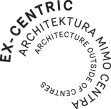 který je spolufinancován Evropským sociálním fondem a státním            rozpočtem České republiky.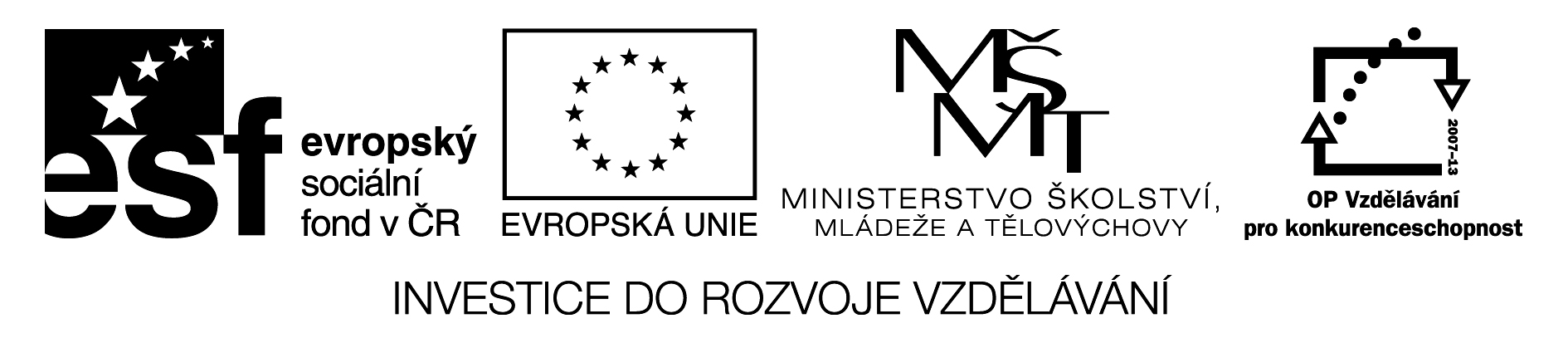 Za podporyMinisterstvo kultury České Republiky, Magistrát Hlavního města Prahy, Nadace české architektury, Městská část Praha 1 Partneři galerieAED, Archicad, Halla, SchücoMediální partneři galerieA2 kulturní čtrnáctideník, Architekt, Archiweb.cz, Artmap, Design Cabinet CZ, Designmag, Earch.cz, Era 21, Estate, Euro, Maxi design, Radio 1, Stavební fórumvíce informací, tiskové materiály:Klára PučerováGalerie Jaroslava Fragneraklara@gjf.czT:  222 221 746, M: 602 404 920, www.gjf.cz